Classify each mixture as heterogeneous or homogeneous_________________  gasoline_________________ milk_________________ blood_________________ chocolate chip ice cream_________________ brass (a blend of copper and zinc)_________________ black coffeeIf a 14.1g disc made of unknown metal is heated using 349 joules, its temperature rises 3.79°C. Calculate the specific heat of the disc.  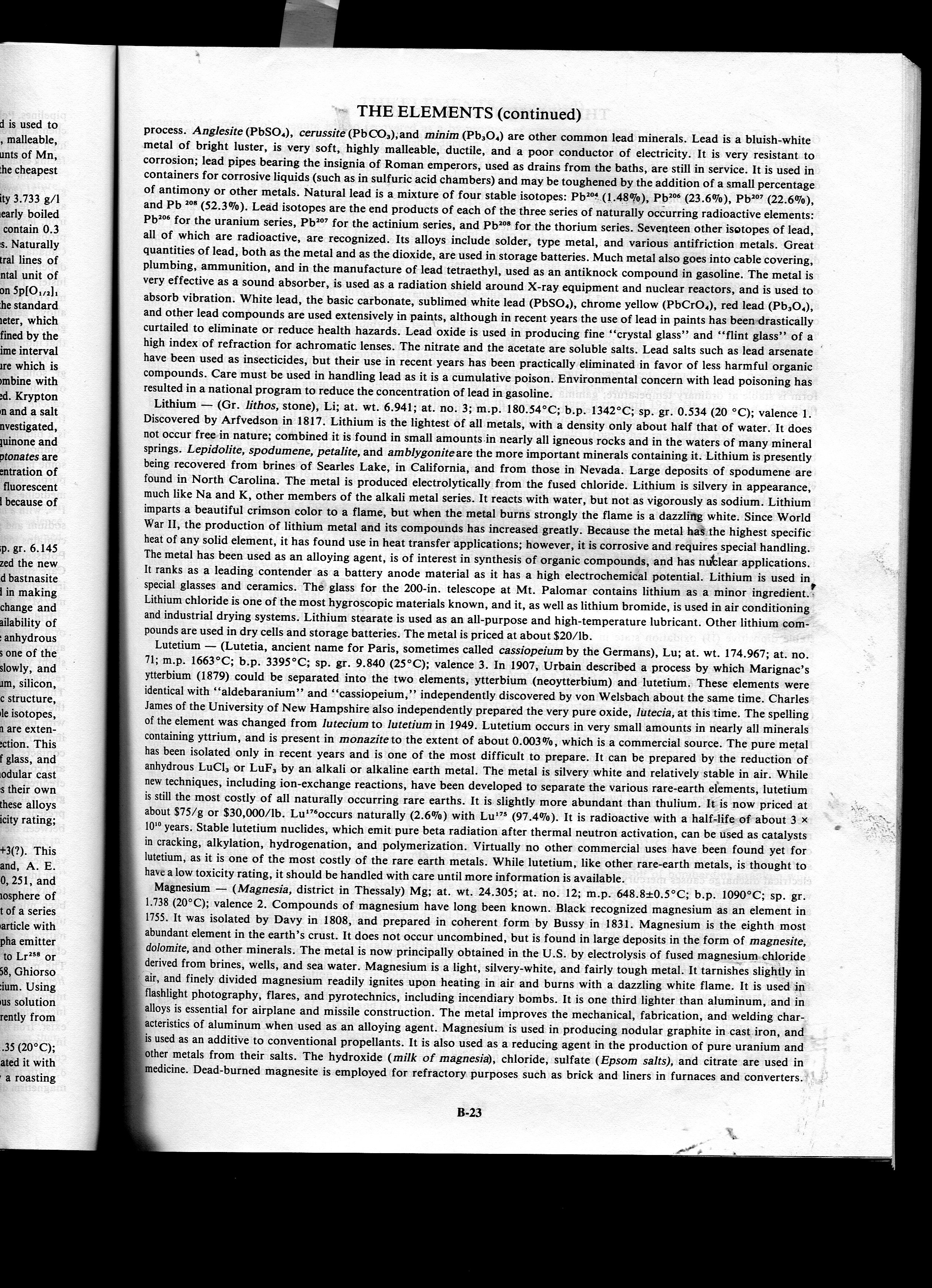 If a mixture of these two metals is heated, circle which substance will melt first (based on their melting point (mp):lithium		lutetiumIf crushed and placed in foaming water which substance would sink fastest (based on their specific gravity):lutetium		magnesiumIf a mixture of the following two metals was heated until it was completely liquid and then allowed to cool, circle which substance would freeze (become solid) first ,based on their melting point (mp):magnesium				lutetiumwill the separation work?E.H.S. ©λ#M!$+rγ Mr. Genest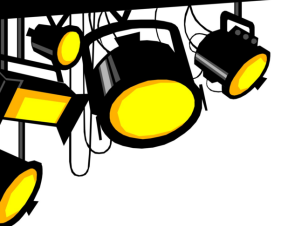 Name_________________Date__________________Tutors!  Adults! Help this young chemist by visiting http:genest.weebly.com with any smart phoneWhich box would only give one substance if you distilled it?Box ABox BBox C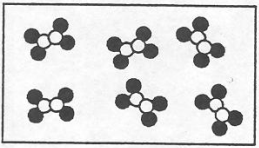 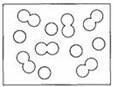 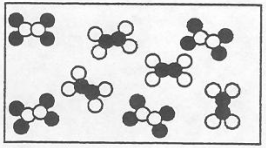 Which box would only give one substance if you distilled it?Box ABox BBox CABCWhich box would only give one substance if you distilled it?Box ABox BBox CUnder each image write a separation technique:distillationchromatographyfiltrationpartial freezingpartial meltingdiffusion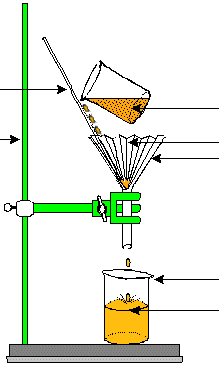 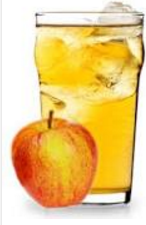 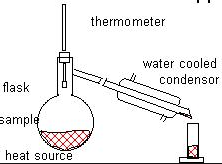 Under each image write a separation technique:distillationchromatographyfiltrationpartial freezingpartial meltingdiffusionThis separation process is: _______________This is separated using: _______________This separation process is: _______________Under each image write a separation technique:distillationchromatographyfiltrationpartial freezingpartial meltingdiffusionThis separation process is: _______________This is separated using: _______________This separation process is: _______________Match the separation method with the physical principal______ Filtering a mixture of water, sand , and sugar______ Distilling a mixture of water and ethanol______ Centrifuging a mixture of Uranium 235 and Uranium 238______ Heating a rock over a campfire until the metal called lead comes out of the rock.______ Crushing iron ore rocks and collecting the iron that sinks to the bottom of a tank of soapy water while the sand and silica floats to the topdifferent melting pointsdifferent boiling pointsdifferent solubility (dissolves differentlydifferent mass or densityIf you used distillation to separate a mixture of decane and hexane, which would distill first?  Distillation works because two substances have different melting pointsboiling pointsdensitiesIf you used partial freezing  to separate a mixture of ethane and butane, which would freeze first?  After the mixture in the previous question started to freeze, what would you do to get the two substances away from each other?  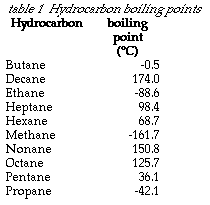 